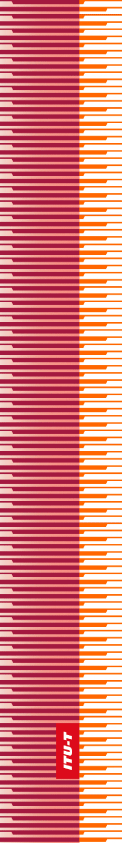 
الجمعية العالمية لتقييس الاتصالاتجنيف، 9-1 مارس 2022القـرار 43 – الأعمال التحضيرية الإقليمية للجمعيات العالمية لتقييس الاتصالات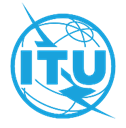 تمهيـدالاتحاد الدولي للاتصالات وكالة متخصصة للأمم المتحدة في ميدان الاتصالات. وقطاع تقييس الاتصالات (ITU-T) هو هيئة دائمة في الاتحاد الدولي للاتصالات. وهو مسؤول عن دراسة المسائل التقنية والمسائل المتعلقة بالتشغيل والتعريفة، وإصدار التوصيات بشأنها بغرض تقييس الاتصالات على الصعيد العالمي.وتحدد الجمعية العالمية لتقييس الاتصالات (WTSA) التي تجتمع مرة كل أربع سنوات المواضيع التي يجب أن تدرسها لجان الدراسات التابعة لقطاع تقييس الاتصالات وأن تُصدر توصيات بشأنها.وتتم الموافقة على هذه التوصيات وفقاً للإجراء الموضح في القرار رقم 1 الصادر عن الجمعية العالمية لتقييس الاتصالات.وفي بعض مجالات تكنولوجيا المعلومات التي تقع ضمن اختصاص قطاع تقييس الاتصالات، تعد المعايير اللازمة على أساس التعاون مع المنظمة الدولية للتوحيد القياسي (ISO) واللجنة الكهرتقنية الدولية (IEC).© ITU 2022جميع الحقوق محفوظة. لا يجوز استنساخ أي جزء من هذه المنشورة بأي وسيلة كانت إلا بإذن خطي مسبق من الاتحاد الدولي للاتصالات.القـرار 43 (المراجَع في جنيف، 2022)الأعمال التحضيرية الإقليمية للجمعيات العالمية لتقييس الاتصالات(فلوريانوبوليس، 2004؛ جوهانسبرغ، 2008؛ دبي، 2012؛ جنيف، 2022)إن الجمعية العالمية لتقييس الاتصالات (جنيف، 2022)،إذ تذكِّر أ )	بالقـرار 58 (المراجَع في بوسان، 2014) لمؤتمر المندوبين المفوضين، بشأن توطيد العلاقات بين الات‍حاد والمنظمات الإقليمية للاتصالات، والأعمال التحضيرية الإقليمية لمؤتمر المندوبين المفوضين؛ب)	بالقرار 25 (المراجَع في دبي، 2018) لمؤتمر المندوبين المفوضين، بشأن تقوية الحضور الإقليمي،وإذ تضع في اعتبارها أ )	أن كثيراً من منظمات الاتصالات الإقليمية، والمنظمات الإقليمية الرئيسية الست للاتصالات، وهي جماعة آسيا والمحيط الهادئ للاتصالات (APT)، والمؤتمر الأوروبي لإدارات البريد والاتصالات (CEPT)، ولجنة البلدان الأمريكية للاتصالات (CITEL)، والاتحاد الإفريقي للاتصالات (ATU)، ومجلس الوزراء العرب للاتصالات والمعلومات الذي تمثله الأمانة العامة لجامعة الدول العربية (LAS)، والكومنولث الإقليمي في مجال الاتصالات (RCC)، تسعى إلى التعاون الوثيق مع الاتحاد وقامت بتنسيق أعمالها التحضيرية لهذه الجمعية والجمعيات السابقة؛ب)	أن كثيراً من الاقتراحات المشتركة قدمت إلى هذه الجمعية والجمعيات السابقة من الإدارات المشاركة في الأعمال التحضيرية التي قامت بها منظمات الاتصالات الإقليمية؛ج)	أن تجميع الآراء بهذا الشكل على الصعيد الإقليمي، مقترناً بفرصة المناقشات بين المناطق قبل انعقاد الجمعية، قد يسر من مهمة التوصل إلى توافق في الآراء أثناء الجمعية؛د )	أن عبء التحضير للجمعيات المقبلة سيتزايد على الأرجح؛ﻫ )	أن تنسيق الأعمال التحضيرية على المستوى الإقليمي يؤدي بالتالي إلى فائدة كبيرة للدول الأعضاء وأعضاء القطاع؛و )	أن زيادة كفاءة التنسيق الإقليمي والتفاعل بين المناطق قبيل الجمعيات التالية سيساعد في كفالة نجاحها؛ز )	أن هناك حاجة إلى أن تتعاون المنظمات الإقليمية للاتصالات تعاوناً وثيقاً مع المنظمات دون الإقليمية ذات الصلة في مناطقها؛ح)	أن بعض المنظمات الإقليمية تفتقر إلى الموارد اللازمة لتنظيم هذه الأعمال التحضيرية تنظيماً كافياً والمشاركة فيها؛ط)	أن الحاجة تقوم إلى تنسيق شامل للمشاورات بين المناطق،وإذ تدرك أ )	فوائد التنسيق الإقليمي التي ظهرت فعلاً في التحضير لمؤتمرات المندوبين المفوضين وللمؤتمرات العالمية للاتصالات الراديوية والمؤتمرات العالمية لتنمية الاتصالات؛ب)	أن الاجتماعات الإقليمية التحضيرية للجمعية العالمية لتقييس الاتصالات (WTSA) قد ساعدت في تحديد وجهات النظر وتنسيقها على الصعيد الإقليمي فيما يتعلق بقضايا تعتبر ذات أهمية خاصة للمنطقة المعنية، كما ساعدت في بلورة مقترحات إقليمية مشتركة لعرضها على الجمعية،وإذ تأخذ في الحسبانمزايا الكفاءة التي حققتها الجمعيات العالمية لتقييس الاتصالات من زيادة مقدار ومستوى الأعمال التحضيرية المسبقة التي اضطلعت بها الدول الأعضاء،وإذ تلاحظ أ )	أن كثيراً من منظمات الاتصالات الإقليمية قد أعربت عن حاجتها إلى تعاون الاتحاد تعاوناً أوثق معها؛ب)	أن العلاقة بين المكاتب الإقليمية للاتحاد ومنظمات الاتصالات الإقليمية قد أثبتت فائدتها الكبرى،تقرر أن تُكلّف مدير مكتب تقييس الاتصالاتبأن يواصل تنظيم اجتماع إقليمي تحضيري واحد على الأقل لكل منطقة، في حدود القيود المالية التي وضعها مؤتمر المندوبين المفوضين، وبتنسيق وثيق مع المنظمات الإقليمية ذات الصلة وبمساعدة المكاتب الإقليمية عند الاقتضاء، وبما يشمل جميع الدول الأعضاء في الاتحاد دون استثناء، حتى وإن كانت لا تنتمي إلى أي منظمة من المنظمات الإقليمية الست للاتصالات؛ وينبغي أن تُعقد الاجتماعات الإقليمية التحضيرية في أقرب وقت ممكن من الجمعية العالمية التالية لتقييس الاتصالات على أن يعقبها اجتماع غير رسمي لرؤساء ونواب رؤساء الاجتماعات التحضيرية الإقليمية وغيرها من الأطراف المهتمة يُعقد قبيل الجمعية العالمية بستة أشهر على الأكثر،تدعو الأمين العام، بالتعاون مع مديري مكاتب القطاعات الثلاثة، إلى1	أن يتشاور مع الدول الأعضاء ومنظمات الاتصالات الإقليمية ودون الإقليمية بشأن الوسائل التي يمكن بها تقديم المساعدة لدعمها في أعمالها التحضيرية للجمعيات العالمية المقبلة لتقييس الاتصالات بما في ذلك دعم تنظيم "منتدى سد الفجوة التقييسية" لكل منطقة لتناول القضايا الرئيسية ذات الأهمية للبلدان النامية1 والتي ستتناولها الجمعية العالمية المقبلة لتقييس الاتصالات؛2	أن يقدم، استناداً إلى هذه المشاورات، المساعدة إلى الدول الأعضاء ومنظمات الاتصالات الإقليمية ودون الإقليمية في مجالات من قبيل:’1‘	تنظيم اجتماعات تحضيرية غير رسمية على الصعيدين الإقليمي والأقاليمي، ورسمية على الصعيد الإقليمي إذا طلبت أي منطقة ذلك؛’2‘	تعيين القضايا الكبرى التي يتعين حلها في الجمعية العالمية التالية لتقييس الاتصالات؛’3‘	صياغة أساليب التنسيق؛’4‘	تنظيم جلسات إعلامية حول الأعمال المنتظرة للجمعية؛3	أن يُقدم، في موعد أقصاه دورة مجلس الاتحاد التي تلي الجمعية، تقريراً عن تعليقات الدول الأعضاء بشأن الاجتماعات الإقليمية التحضيرية للجمعية العالمية لتقييس الاتصالات والنتائج التي توصلت إليها وعن تطبيق هذا القرار،تدعو الدول الأعضاءإلى المشاركة بنشاط في تنفيذ هذا القرار،تدعو منظمات الاتصالات الإقليمية ودون الإقليمية إلى1	المشاركة في تنسيق وتوفيق المساهمات المقدمة من دولها الأعضاء بغية إعداد مقترحات مشتركة كلما أمكن؛2	المشاركة بنشاط في تحضير وعقد الاجتماعات الإقليمية التحضيرية للجمعية العالمية لتقييس الاتصالات؛3	المشاركة في الاجتماعات التحضيرية للمنظمات الإقليمية الأخرى للاتصالات بدعوة منها وعقد اجتماعات أقاليمية غير رسمية، إن أمكن، من أجل تبادل المعلومات والتوصل إلى مقترحات أقاليمية مشتركة.الاتحــاد  الـدولــي  للاتصــالاتITU-Tقطـاع تقييس الاتصـالات
في الاتحاد الدولي للاتصالات